Ma semaine d’encouragements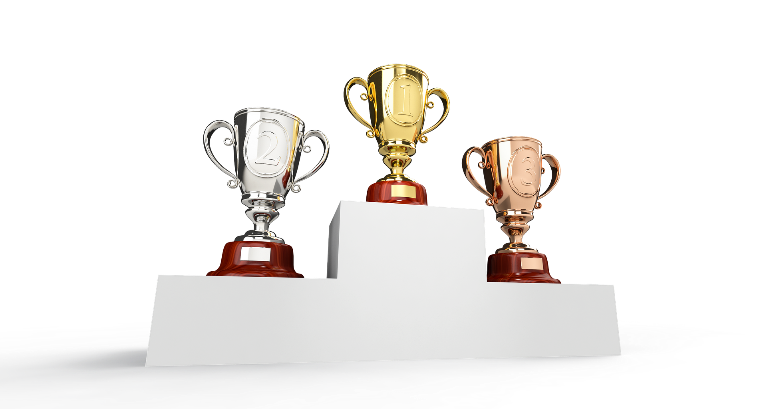 TâchesDimancheLundiMardiMercrediJeudiVendrediSamediReussir à me lever à 7hTenir mon agenda à jourMarche de 2 kmJeux avec mon fils